NOT DÖKÜM (TRANSKRİPT) BELGESİ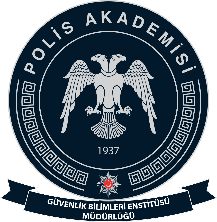 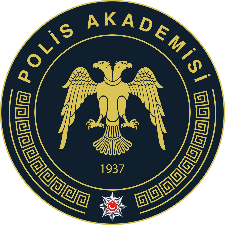 TALEP FORMU(FORM-9)POLİS AKADEMİSİ BAŞKANLIĞIGÜVENLİK BİLİMLERİ ENSTİTÜSÜ MÜDÜRLÜĞÜ’NE	Enstitünüzün .................................................................................................................. Anabilim Dalında ...............................  numaralı Yüksek Lisans / Doktora öğrencisiyim. 	Öğrenim sürem boyunca almış olduğum dersleri ve notları gösteren Not Döküm Belgesinin düzenlenerek tarafıma verilmesini istiyorum.	Gereğini arz ederim. ..../..../20....................................................(Ad, Soyad, İmza)Açıklama:İrtibat Telefonu:Cep	: ………………………………………...İş / Ev	: ………………………………………...E-posta: …………………………………... @ ………………………………………...Posta Adresi:........................................................................................................................		………………………………………………………………………………Transkript Belge Ücretinin Yatırılacağı Hesap Bilgileri:Dekontta İstenen BilgilerAlıcı Hesap Numarası	: TR560001000743000010005009 (Gölbaşı Ziraat Bankası)Alıcı Adı		: Gölbaşı Mal Müdürlüğüİşlem Açıklaması	: Öğrenci Adı/Soyadı-Öğrenci TC Kimlik No-GBE Transkript Ücretiİşlem Tutarı		: 20 TLNot: Dekont çıktısı alınıp forma eklenecektir.